El Jirari Amar 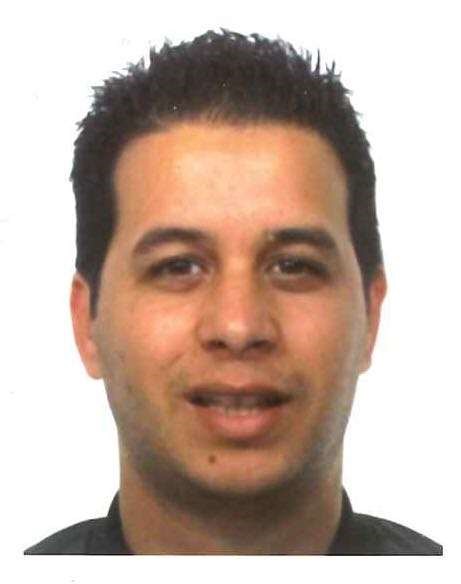 Date de naissance 12/23/1983  0467 601 554 eljirariamar1@gmail.com Permis de conduire B Adresse : 33-chaussée de roodebeek Woluwe-Saint-Lambert Curriculum Vitae S'impliquer dans un climat professionnel enrichissant et réussir mes missions avec rigueur et épanouissement. EXPERIENCE PROFESSIONNELLE CoopServices | Délégué de matériels médicaux             01/2020 _09/2021 Assurer le transport et la distribution des matériels médicaux dans les hôpitaux Sandd.                                                                 |05/2020 – 10/2020 Distribution de lettres.  Gelateria Millevolte | Préparateur de Glace et Tartes Glacées     5/2017-2/2019              Chargé de la préparation des glaces et des tartes glacées à la base des produits locaux. Prise en charge la gestion du local au cas de besoin,  Assurant le fonctionnement de toutes les tâches : préparation, approvisionnement des produits, la caisse et le service clientèle. Magasin Docdata | Magasinier en vêtements et High-tech       12/2016 – 04/2017.                                         Réception des demandes d’achat effectués sur internet et préparation de la commande de produits vendus pour les expédier                            Restaurant Cantina Vasari |   Serveur Barman	         10/2014 -1/2015  	                                    Restaurant Gia Roma |   Serveur Barman                          2013 - 2014                                            Occupation de poste de serveur dans le restaurant Gia, dans lequel j’ai acquis l’habileté relationnelle grâce à l’échange avec des clients différents et des touristes de quatre coins du monde.  FORMATION Diplôme : Diplôme Hôtelier en Pâtisserie et Service    Ecole hôtelière de Kenitra Diplôme : Technicien en Informatique Ecole Pigier Diplôme : Niveau Bac Lycée Abderahman Nacer LANGUES Français : Bon niveau Anglais : Bon niveau Italien : Très Bon Niveau LOISIRS Bodyboard, Surf, Skateboard, voyages 